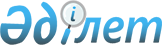 О внесении изменения в решение акима Карасуского района от 13 августа 2021 года № 2 "Об образовании избирательных участков на территории Карасуского района"Решение акима Карасуского района Костанайской области от 9 ноября 2023 года № 2. Зарегистрировано в Департаменте юстиции Костанайской области 10 ноября 2023 года № 10077
      РЕШИЛ:
      1. Внести в решение акима Карасуского района "Об образовании избирательных участков на территории Карасуского района" от 13 августа 2021 года № 2 (зарегистрировано в Реестре государственной регистрации нормативных правовых актов под № 24055) следующее изменение:
      приложение к указанному решению изложить в новой редакции согласно приложению к настоящему решению.
      2. Государственному учреждению "Аппарат акима Карасуского района" в установленном законодательством Республики Казахстан порядке обеспечить:
      1) государственную регистрацию настоящего решения в территориальном органе юстиции;
      2) размещение настоящего решения на интернет – ресурсе акимата Карасуского района после официального опубликования.
      3. Контроль за исполнением настоящего решения возложить на руководителя аппарата акима Карасуского района.
      4. Настоящее решение вводится в действие по истечении десяти календарных дней после дня его первого официального опубликования.
      Согласовано
      Карасуская районная территориальная
      избирательная комиссия Избирательные участки на территории Карасуского района
      1. Избирательный участок № 477, в границах села Жамбыл.
      Местонахождение участка: Карасуский район, село Жамбыл, переулок Школьный, 5, здание коммунального государственного учреждения "Жамбылская основная средняя школа отдела образования Карасуского района" Управления образования акимата Костанайской области.
      2. Избирательный участок № 478, в границах села Тюнтюгур.
      Местонахождение участка: Карасуский район, село Тюнтюгур, улица Набережная, 4, частный дом.
      3. Избирательный участок № 479, в границах села Павловское.
      Местонахождение участка: Карасуский район, село Павловское, улица Павлова, 20, здание государственного коммунального казенного предприятия "Районный Дом культуры "Достык" отдела культуры и развития языков акимата Карасуского района".
      4. Избирательный участок № 480, в границах сел Комсомольское и Кызкеткен.
      Местонахождение участка: Карасуский район, село Комсомольское, улица Ленинская, 17, здание коммунального государственного учреждения "Ильичевская общеобразовательная школа отдела образования Карасуского района" Управления образования акимата Костанайской области.
      5. Избирательный участок № 482, в границах сел Жумагул и Майское.
      Местонахождение участка: Карасуский район, село Жумагул, здание весовой зернотока товарищества с ограниченной ответственностью "Караман-К".
      6. Избирательный участок № 483, в границах села Жалгыскан.
      Местонахождение участка: Карасуский район, село Жалгыскан, улица Павлова, 22, здание коммунального государственного учреждения "Жалгысканская общеобразовательная школа отдела образования Карасуского района" Управления образования акимата Костанайской области.
      7. Избирательный участок № 485, в границах села Новоселовка.
      Местонахождение участка: Карасуский район, село Новоселовка, улица Трудовая, 1, здание коммунального государственного учреждения "НовосҰловская основная средняя школа отдела образования Карасуского района" Управления образования акимата Костанайской области.
      8. Избирательный участок № 486, в границах села Новопавловка.
      Местонахождение участка: Карасуский район, село Новопавловка, улица Садовая, 2, здание коммунального государственного учреждения "Ключевая общеобразовательная школа отдела образования Карасуского района" Управления образования акимата Костанайской области.
      9. Избирательный участок № 487, в границах сел Ленино и Тучковка.
      Местонахождение участка: Карасуский район, село Ленино, улица Школьная, 1, здание коммунального государственного учреждения "Ленинская общеобразовательная школа отдела образования Карасуского района" Управления образования акимата Костанайской области.
      10. Избирательный участок № 488, в границах села Белозерка.
      Местонахождение участка: Карасуский район, село Белозерка, улица Дорожная, 23, частный дом.
      11. Избирательный участок № 489, в границах села Зеленовка.
      Местонахождение участка: Карасуский район, село Зеленовка, улица Зеленая, 49/1, частный дом.
      12. Избирательный участок № 490, в границах села Маршановка.
      Местонахождение участка: Карасуский район, село Маршановка, улица Маршановская, 1, здание конторы товарищества с ограниченной ответственностью "Бирлик - Омир".
      13. Избирательный участок № 492, в границах села Черняевка.
      Местонахождение участка: Карасуский район, село Черняевка, улица Кононенко, 33, здание Черняевского сельского клуба.
      14. Избирательный участок № 493, в границах села Степное.
      Местонахождение участка: Карасуский район, село Степное, улица Свердлова, 3, здание коммунального государственного учреждения "Степная начальная школа отдела образования Карасуского района" Управления образования акимата Костанайской области.
      15. Избирательный участок № 494, в границах села Люблинка.
      Местонахождение участка: Карасуский район, село Люблинка, улица Калинина, 36, здание коммунального государственного учреждения "Люблинская общеобразовательная школа отдела образования Карасуского района" Управления образования акимата Костанайской области.
      16. Избирательный участок № 496, в границах села Корниловка.
      Местонахождение участка: Карасуский район, село Корниловка, улица Дорожная, 21, здание Корниловского сельского дома культуры.
      17. Избирательный участок № 498, в границах села Симферополь.
      Местонахождение участка: Карасуский район, село Симферополь, улица Центральная, 5, здание коммунального государственного учреждения "Симферопольская начальная школа отдела образования Карасуского района" Управления образования акимата Костанайской области.
      18. Избирательный участок № 499, в границах села Амангельды.
      Местонахождение участка: Карасуский район, село Амангельды, улица Целинная, 32, здание Дома культуры товарищества с ограниченной ответственностью "Қорғау".
      19. Избирательный участок № 500, в границах села Койбагар.
      Местонахождение участка: Карасуский район, село Койбагар, улица Элеваторная, 12, здание коммунального государственного учреждения "Станционная общеобразовательная школа отдела образования Карасуского района" Управления образования акимата Костанайской области.
      20. Избирательный участок № 501, в границах села Целинное.
      Местонахождение участка: Карасуский район, село Целинное, улица Мира, 1, здание коммунального государственного учреждения "Целинная общеобразовательная школа отдела образования Карасуского района" Управления образования акимата Костанайской области.
      21. Избирательный участок № 502, в границах села Карамырза.
      Местонахождение участка: Карасуский район, село Карамырза, улица Центральная, 11, здание коммунального государственного учреждения "Карамырзинская общеобразовательная школа отдела образования Карасуского района" Управления образования акимата Костанайской области.
      22. Избирательный участок № 503, в границах села Кошевое.
      Местонахождение участка: Карасуский район, село Кошевое, улица Набережная, 24, квартира 1, частный дом.
      23. Избирательный участок № 505, в границах села Герцено.
      Местонахождение участка: Карасуский район, село Герцено, улица Пушкина, 2, здание коммунального государственного учреждения "Герценская основная средняя школа отдела образования Карасуского района" Управления образования акимата Костанайской области.
      24. Избирательный участок № 507, в границах села Ушаково.
      Местонахождение участка: Карасуский район, село Ушаково, улица Ленина, 19, здание коммунального государственного учреждения "Ушаковская основная средняя школа отдела образования Карасуского района" Управления образования акимата Костанайской области.
      25. Избирательный участок № 508, в границах села Заря.
      Местонахождение участка: Карасуский район, село Заря, улица Ленина, 26, частный дом.
      26. Избирательный участок № 509, в границах села Панфилово.
      Местонахождение участка: Карасуский район, село Панфилово, улица Мира, 17, здание коммунального государственного учреждения "Панфиловская начальная школа отдела образования Карасуского района" Управления образования акимата Костанайской области.
      27. Избирательный участок № 511, в границах села Теректы.
      Местонахождение участка: Карасуский район, село Теректы, улица Целинная, 2, здание коммунального государственного учреждения "Теректинская начальная школа отдела образования Карасуского района" Управления образования акимата Костанайской области.
      28. Избирательный участок № 513, в границах села Октябрьское.
      Местонахождение участка: Карасуский район, село Октябрьское, улица Парковая, 4, здание Дома творчества государственного учреждения "Карасуская централизованная библиотечная система отдела культуры и развития языков акимата Карасуского района".
      29. Избирательный участок № 514, в границах села Челгаши.
      Местонахождение участка: Карасуский район, село Челгаши, улица Ковыльная, 1, здание коммунального государственного учреждения "Челгашинская общеобразовательная школа отдела образования Карасуского района" Управления образования акимата Костанайской области.
      30. Избирательный участок № 515, в границах села Жаныспай.
      Местонахождение участка: Карасуский район, село Жаныспай, улица Титова, 4, здание коммунального государственного учреждения "Жаныспайская основная средняя школа отдела образования Карасуского района" Управления образования акимата Костанайской области.
      31. Избирательный участок № 516, в границах села Прогресс.
      Местонахождение участка: Карасуский район, село Прогресс, улица Школьная, 1, здание коммунального государственного учреждения "Прогресская начальная школа отдела образования Карасуского района" Управления образования акимата Костанайской области.
      32. Избирательный участок № 517, в границах села Железнодорожное.
      Местонахождение участка: Карасуский район, село Железнодорожное, улица Московская, 1, здание коммунального государственного учреждения "Железнодорожная общеобразовательная школа отдела образования Карасуского района" Управления образования акимата Костанайской области.
      33. Избирательный участок № 518, в границах села Айдарлы.
      Местонахождение участка: Карасуский район, село Айдарлы, улица Советская, 16, здание коммунального государственного учреждения "Айдарлинская общеобразовательная школа отдела образования Карасуского района" Управления образования акимата Костанайской области.
      34. Избирательный участок № 519, в границах села Дружба.
      Местонахождение участка: Карасуский район, село Дружба, здание конторы товарищества с ограниченной ответственностью "NORDSTOCK".
      35. Избирательный участок № 520, в границах села Карасу: входят улицы Исакова А, Рамазанова, Сандыбекова, Больничная, Набережная, переулки Школьный, Детский, Майский, Торговый.
      Местонахождение участка: Карасуский район, село Карасу, переулок Маслозаводской, 2, здание коммунального государственного учреждения "Общеобразовательная школа имени Ыбырая Алтынсарина с государственным языком обучения отдела образования Карасуского района" Управления образования акимата Костанайской области.
      36. Избирательный участок № 522, в границах села Карасу: входят улицы Автомобилистов, Анищенко, Базарная, Комсомольская, Пролетарская, Рабочая, Привокзальная, Мирная, Строительная, Дорожников, Калинина, В – Набережная, В – Комсомольская, В – Советская, Восточная, Химиков.
      Местонахождение участка: Карасуский район, село Карасу, улица Исакова А, 64, здание государственного коммунального казенного предприятия "Районный Дом культуры "Достык" отдела культуры и развития языков акимата Карасуского района".
      37. Избирательный участок № 523, в границах села Восток.
      Местонахождение участка: Карасуский район, село Восток, улица Гагарина, 6А, здание культурно-спортивного центра товарищества с ограниченной ответственностью "Караман-К".
					© 2012. РГП на ПХВ «Институт законодательства и правовой информации Республики Казахстан» Министерства юстиции Республики Казахстан
				
      Аким Карасуского района 

В. Радченко
Приложениек решению акимаКарасуского районаот 9 ноября 2023 года№ 2Приложениек решению акимаКарасуского районаот 13 августа 2021 года№ 2